Hjemmesiden: https://aulainfo.dk/information-til-medarbejdere/undervisningsmateriale-til-superbrugere/ Ude til højre lidt nede på siden findes filmene.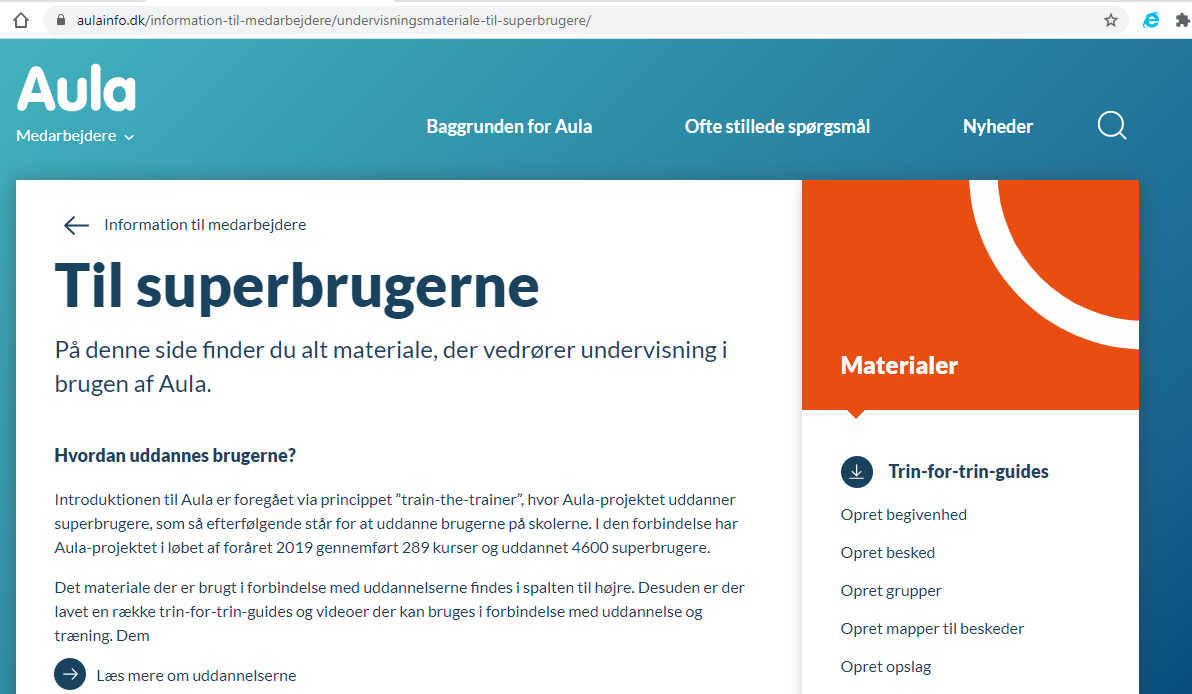 Vi vælger disse tre videoer:Aula - dagtilbud: Brugerrejse 1 Målrettet kommunikation:https://www.youtube.com/watch?v=Ge7r5T1zLQQ&feature=youtu.beAula - dagtilbud: Brugerrejse 1 Hente/bringe-samarbejdet:https://www.youtube.com/watch?v=ikuuhFntn8M&feature=youtu.beAula - dagtilbud: Brugerrejse 3 samarbejde om billeder og planlægning:https://www.youtube.com/watch?v=xPFfbUwFjNE&feature=youtu.beForventer de tager sammenlagt 10 min.